BLIND SPORT NEW ZEALAND STRATEGIC PLAN 2020 – 2023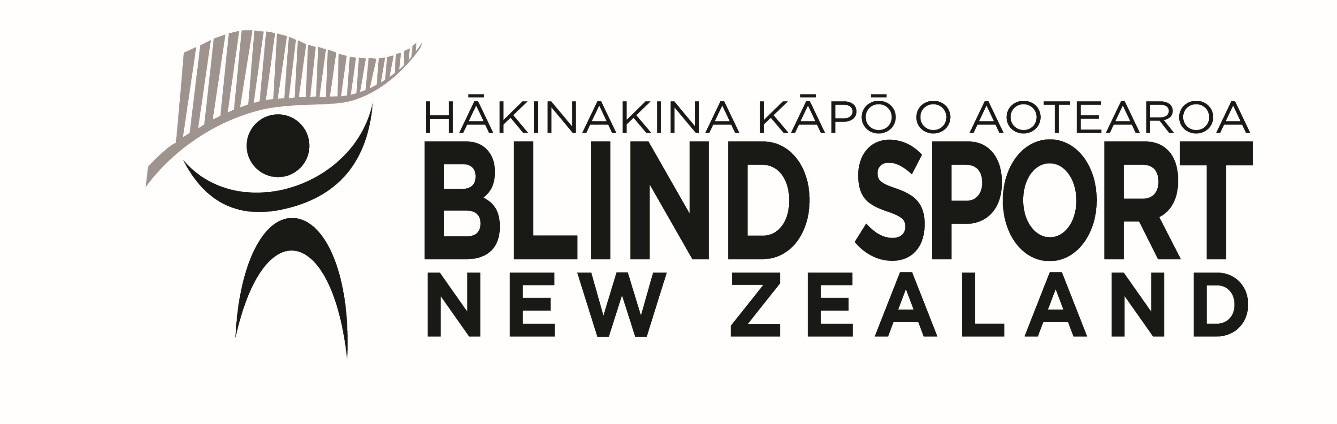 Our Vision: Enriching and empowering the lives of blind and low vision New Zealanders through sportOur Daily Mission: To inspire and support quality, accessible and socially inclusive sportOur Key Strategies:  Participation & AwarenessPARTICIPATION PARTICIPATION PARTICIPATION PARTICIPATION PARTICIPATION Grow, retain and support participation through key delivery partners and quality blind and low vision sport deliveryGrow, retain and support participation through key delivery partners and quality blind and low vision sport deliveryGrow, retain and support participation through key delivery partners and quality blind and low vision sport deliveryGrow, retain and support participation through key delivery partners and quality blind and low vision sport deliveryGrow, retain and support participation through key delivery partners and quality blind and low vision sport deliverySport PartnershipsCoachesPathwaysSustainabilityOpportunityLead increased adapted sport opportunities through mainstream sport partnershipsSupport the development of skilled and confident adapted format coaches through mainstream sport partnershipsSupport pathways for aspiring athletes, coaches and officialsSupport sustainable sport through exploration of improved efficiencies and partnerships ObjectiveIncrease access to adapted sport opportunity in the mainstream sports community through partnerships Work collaboratively with targeted sports to inspire the planning and delivery of blind sport and coach educationIncrease the number of new participants through effective communication and pathway planning and support Create key partnerships, identify areas to improve organisational efficiency and provide practical resourcing across the sport sectorDesired OutcomeAn increase in Blind Sport New Zealand endorsed participation opportunities delivered by mainstream sportAn increase in the number of skilled and trained coaches delivering blind and low vision sport sessions in a year An increase in the number of athletes, coaches and officials transferring through the blind and low vision sport pathwayBest practice implemented and key partnerships developed and maintained AWARENESSAWARENESSAWARENESSAWARENESSIncrease the awareness and profile of blind and low vision sport in New ZealandIncrease the awareness and profile of blind and low vision sport in New ZealandIncrease the awareness and profile of blind and low vision sport in New ZealandIncrease the awareness and profile of blind and low vision sport in New ZealandIncreased VisibilityAmbassadorsEngagementOpportunityUtilise partnerships to increase profile of blind sport to the mainstream media and sport sectorConnect with current athletes promoting them as role models to inspire and drive awareness of blind and low vision sportPromote the benefits of sport to the blind and low vision community and potential partnersObjectiveEmpower targeted sports to prioritise blind sport in their organisationBlind and low vision athletes to have a relationship with Blind Sport New Zealand that they value and promoteGrow the attendance for both athletes and partners at the Blind Sport New Zealand events and blind and low vision sport participation opportunitiesDesired OutcomeIncreased demand of ownership of blind and low vision sport formats and increased coverage in mainstream mediaBecome household names, driving awareness of Blind Sport New Zealand and blind and low vision sportsGrow the attendance for both athletes and partners at the Blind Sport New Zealand events and blind and low vision sport participation opportunitiesFINANCIAL STABILITYGenerate income through diverse sources including partnerships, commercial activity, community and government grants, philanthropy and fundraising to enable appropriate resourcing, enabling us to achieve our strategic goals